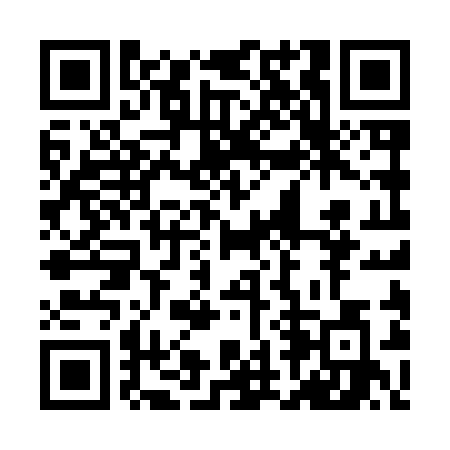 Ramadan times for Dragany, PolandMon 11 Mar 2024 - Wed 10 Apr 2024High Latitude Method: Angle Based RulePrayer Calculation Method: Muslim World LeagueAsar Calculation Method: HanafiPrayer times provided by https://www.salahtimes.comDateDayFajrSuhurSunriseDhuhrAsrIftarMaghribIsha11Mon4:014:015:5111:393:335:285:287:1212Tue3:593:595:4911:393:355:305:307:1313Wed3:573:575:4711:393:365:315:317:1514Thu3:543:545:4511:383:375:335:337:1715Fri3:523:525:4311:383:395:355:357:1916Sat3:493:495:4011:383:405:365:367:2117Sun3:473:475:3811:383:415:385:387:2318Mon3:443:445:3611:373:435:405:407:2519Tue3:423:425:3411:373:445:415:417:2620Wed3:393:395:3111:373:455:435:437:2821Thu3:373:375:2911:363:475:455:457:3022Fri3:343:345:2711:363:485:465:467:3223Sat3:323:325:2511:363:495:485:487:3424Sun3:293:295:2211:363:515:505:507:3625Mon3:273:275:2011:353:525:515:517:3826Tue3:243:245:1811:353:535:535:537:4027Wed3:213:215:1611:353:545:545:547:4228Thu3:193:195:1311:343:565:565:567:4429Fri3:163:165:1111:343:575:585:587:4630Sat3:133:135:0911:343:585:595:597:4831Sun4:114:116:0712:334:597:017:018:501Mon4:084:086:0512:335:007:037:038:522Tue4:054:056:0212:335:027:047:048:543Wed4:024:026:0012:335:037:067:068:574Thu3:593:595:5812:325:047:087:088:595Fri3:573:575:5612:325:057:097:099:016Sat3:543:545:5312:325:067:117:119:037Sun3:513:515:5112:315:077:127:129:058Mon3:483:485:4912:315:097:147:149:089Tue3:453:455:4712:315:107:167:169:1010Wed3:423:425:4512:315:117:177:179:12